Спектральные характеристики плазменных антенн (амплитудная модуляция)Г.П. Кузьмин, И.М. Минаев, А.А. Рухадзе, О.В. ТихоневичФедеральное государственное бюджетное учреждение науки Институт общей физики им. А.М. Прохорова Российской академии наук, Москва, Российская Федерация minaev1945@mail.ru, rukh@fpl.gpi.ruПроведены исследования спектральных характеристик сигналов излучаемых плазменными антеннами на частоте 430 МГц и различных частотах модуляции (от 200 до 2000 Гц) при различной мощности задающего генератора и сравнение с сигналами, излучаемыми металлическими антеннами. Изменение мощности задающего генератора позволяет менять плотность плазменного столба и действующую высоту плазменной антенны [1]. Полученные результаты показывают, что общая картина спектральных характеристик у плазменных антенн сохраняется Рис.1. Уровень шумов остается на таком же уровне, как и у металлических антенн. Основной отличительной особенностью в этих режимах работы является изменение ширины спектра излучения в зависимости от частоты модулирующего сигнала. Полученные результаты показывают, что существует возможность создания широкодиапазонной плазменной антенны, рабочий диапазон которой  лежит в области 100МГц - 600МГц [2]. Такая антенна представляет собой набор элементов, объединенных в общий блок, резонансные частоты которых разнесены по рабочему диапазону. Максимальная частота передачи кодовой посылки (длительность импульса) такой антенны будет определяться плотностью плазмы в высокочастотном элементе. 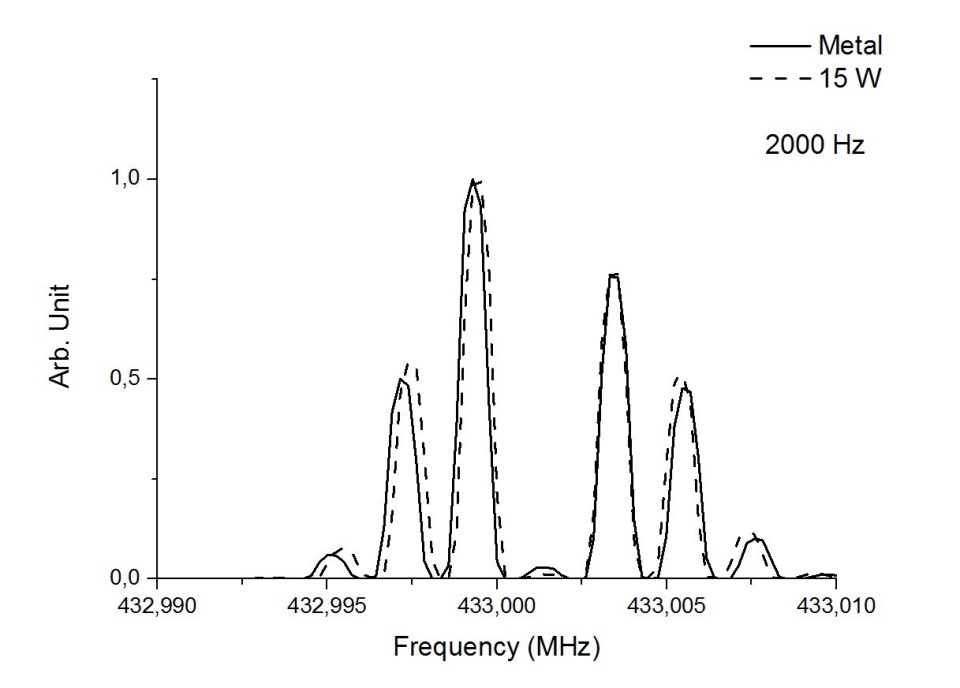 Рис.1. Спектральные характеристики плазменной антенны (пунктирная кривая), частота модуляции 2000Гц (Мощность задающего генератора 15Вт) по сравнению с металлической антенной.ЛитератураВ.Н. Коновалов, И.М. Минаев, А.А. Рухадзе. Радиотехника. №10 2012г. В.Н. Коновалов, Г.П. Кузьмин, И.М. Минаев, А.А. Рухадзе, О.В. Тихоневич. Радиотехника. 2015.(в печати).